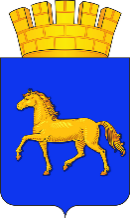 РОССИЙСКАЯ ФЕДЕРАЦИЯКРАСНОЯРСКИЙ  КРАЙМУНИЦИПАЛЬНОЕ ОБРАЗОВАНИЕ ГОРОД МИНУСИНСКМИНУСИНСКИЙ ГОРОДСКОЙ  СОВЕТ ДЕПУТАТОВРЕШЕНИЕ30.01.2024                                                                                                              №17-105рг. МинусинскО внесении изменений в решение Минусинского городского Совета депутатов Красноярского края от 24.05.2011 № 31-264р «Об утверждении Положения о местных налогах на территории муниципального образования город Минусинск»В соответствии с Налоговым кодексом Российской Федерации, Федеральным закона от 06.10.2003 № 131-ФЗ «Об общих принципах организации местного самоуправления в Российской Федерации», ст. 33 Устава городского округа город Минусинск Красноярского края, Минусинский городской Совет депутатов РЕШИЛ:           1.В абзаце третьем подпункта «а)» пункта 2.1.1. раздела 2.1 «Ставки налога»  Главы 2 «Земельный налог»  Положение о местных налогах и сборах на территории муниципального образования город Минусинск, утвержденное решением Минусинского городского Совета депутатов Красноярского края от 24.05.2011 № 31-264р «Об утверждении Положения о местных налогах на территории муниципального образования город Минусинск» ( в редакции решений от 02.08.2011 № 32-283р, от 30.09.2011 № 34-292р, от 06.03.2013 № 8-59р, 12.11.2013 № 11-97р, 10.04.2014 № 16-136р, 01.08.2014 № 18-151р, 25.11.2014 № 21-166р, 26.05.2015 № 26-198р, 17.05.2016 № 37-269р, 03.08.2017 № 50-364р, 27.11.2018 № 14-85р, 14.11.2019 № 26-143р, 23.12.2021 № 48-317р, 26.07.2022 №55-377р) слова «и объектами» заменить словами «и (или) объектами», слова «доли в праве на земельный участок, приходящейся на объект» заменить словами «части земельного участка, приходящейся на объект недвижимого имущества», слова «и к объектам» заменить словами «и (или) к объектам».2.  Контроль за выполнением решения возложить на постоянную комиссию Минусинского городского Совета депутатов по бюджету, финансам и налоговой политике.3.  Решение вступает в силу со дня его официального опубликования в печатном средстве массовой информации «Минусинск официальный» и распространяется на правоотношения, возникшие с 1 января 2024 года.Глава города Минусинска                                                  Председатель Минусинского                                                                                                городского Совета депутатов подпись         А.О. Первухин                                                 подпись     Л.И. Чумаченко